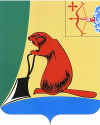 О внесении изменений в постановление администрацииТужинского муниципального района от 25.12.2012 № 747Администрация Тужинского муниципального района ПОСТАНОВЛЯЕТ:1. Внести в постановление администрации Тужинского муниципального района от 25.12.2012 № 747 «Об образовании избирательных участков, участков референдума» (далее – постановление), следующие изменения:Строки 1, 2, 5, 10, 11, 15 списка избирательных участков, участков референдума, образуемых на территории Тужинского района, и их границ приложения к постановлению изложить в новой редакции согласно приложению.2. Опубликовать настоящее постановление в Бюллетене муниципальных нормативных правовых актов органов местного самоуправления Тужинского муниципального района Кировской области.3. Направить настоящее постановление в Избирательную комиссию Кировской области, в территориальную избирательную комиссию Тужинского района, главе Тужинского городского поселения, главам Михайловского, Пачинского сельских поселений.4. Контроль за выполнением постановления возложить на управляющую делами администрации Тужинского муниципального района Устюгову С.Б.Глава администрацииТужинского муниципального района		Е.В. ВидякинаПриложениек постановлению администрацииТужинского муниципального районаот 18.08.2016	№ 251Измененияв списке избирательных участков, участков референдума,образуемых на территории Тужинского района, и их границАДМИНИСТРАЦИЯ ТУЖИНСКОГО МУНИЦИПАЛЬНОГО РАЙОНА КИРОВСКОЙ ОБЛАСТИАДМИНИСТРАЦИЯ ТУЖИНСКОГО МУНИЦИПАЛЬНОГО РАЙОНА КИРОВСКОЙ ОБЛАСТИАДМИНИСТРАЦИЯ ТУЖИНСКОГО МУНИЦИПАЛЬНОГО РАЙОНА КИРОВСКОЙ ОБЛАСТИПОСТАНОВЛЕНИЕПОСТАНОВЛЕНИЕПОСТАНОВЛЕНИЕ18.08.2016№251      пгт Тужапгт Тужапгт Тужа№ п/п№ избирательного участка, участка референдумаМесто нахождения участковой избирательной комиссии в межвыборный период, телефонМесто нахождения участковой избирательной комиссии во время избирательной  компании, телефонМесто нахождения помещения для голосования, телефонГраницы избирательного участка, участка референдума (если избирательный участок, участок референдума образован на части территории населённого пункта) либо перечень населённых пунктов (если избирательный участок, участок референдума образован на территории одного или нескольких населённых пунктов)1.1014деревня Васькино, административное здание Михайловского сельского поселения, д.125, телефон 62-1-42деревня Васькино, административное здание Михайловского сельского поселения, д.125, телефон 62-1-42деревня Васькино, административное здание Михайловского сельского поселения, д.125, телефон 62-1-42В участок входят населенные пункты: деревни Васькино, Черново, Чумуры муниципального образования Михайловское сельское поселение.2.1015деревня Вынур, административное здание, д.23, телефон 61-1-37деревня Вынур, административное здание, д.23, телефон 61-1-37деревня Вынур, административное здание, д.23, телефон 61-1-37 В участок входят населенные пункты: деревни Вынур, Устье муниципального образования Пачинское сельское поселение.5.1018деревня Коврижата, административное здание Тужинского городского поселения, ул.Центральная, д.33, телефон 66-1-35деревня Коврижата, административное здание Тужинского городского поселения, ул.Центральная, д.33, телефон 66-1-35деревня Коврижата, административное здание Тужинского городского поселения, ул.Центральная, д.33, телефон 66-1-35В участок входят населенные пункты: деревни Большой Кугунур, Идомор, Коврижата, Лоскуты, Лукоянка, Мари-Кугалки, Чугуны муниципального образования Тужинское городское поселение.10.1023деревня Покста, здание Покстинского сельского Дома  культуры,  ул. Центральная, д.39 , телефон 65-1-22деревня Покста, здание Покстинского сельского Дома культуры,  ул. Центральная, д.39, телефон 65-1-22деревня Покста, здание Покстинского сельского Дома культуры, ,  ул. Центральная, д.39, телефон 65-1-22В участок входят населенные пункты: деревни Коленки, Паново, Покста, Самсоны, Худяки муниципального образования Тужинское городское поселение.11.1024деревня Полушнур, здание фельдшерско-акушерского пункта д. Полушнур, ул.Центральная, д.5, телефон 61-1-48деревня Полушнур, здание фельдшерско-акушерского пункта д. Полушнур, ул.Центральная, д.5, телефон 61-1-48деревня Полушнур, здание фельдшерско-акушерского пункта д. Полушнур, ул.Центральная, д.5, телефон 61-1-48В участок входят населенные пункты: деревни Гришкино, Киляково,  Полушнур, Фомино муниципального образования Пачинское сельское поселение.151028пгт Тужа, здание администрации района, ул.Горького, д.5, каб. 7, телефон 2-14-69пгт Тужа, здание администрации района, ул.Горького, д.5, каб. 7, телефон 2-14-69пгт Тужа, здание Физкультурно-оздоровительного комплекса «Олимп», ул. Фокина, д. 18б, телефон  2-24-47В участок входят улицы: Абрамова, Горького, Заводская, Кирова, Лермонтова, Механизаторов, Молодежная, Невского, Октябрьская, Олимпийская, Полевая, Рассохина, Солнечная, Труда, Фокина, Химиков, Энтузиастов, Южная пгт Тужа; переулки: Горького, Рассохина, Солнечный, Труда, Химиков,  Южный пгт Тужа; деревни: Безденежье, Копылы муниципального образования Тужинское городское поселение.